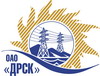 Открытое акционерное общество«Дальневосточная распределительная сетевая  компания»ПРОТОКОЛ ПЕРЕТОРЖКИПРЕДМЕТ ЗАКУПКИ: право заключения Договора на выполнение работ: Открытый запрос предложений (ЭТП): Закупка № 76  - Строительство закрытой стоянки РПБ Шимановский РЭС (с ПИР) филиал «АЭС».Закупка проводится согласно ГКПЗ 2015г. года, раздела  2.1.1 «Услуги КС» № 76 на основании указания ОАО «ДРСК» от  12.11.2014 г. № 293.Плановая стоимость закупки:  5 500 000,00   руб. без НДС.Дата и время процедуры переторжки:  09.02.2015 г. 15:00 благовещенского времени№ и дата протокола переторжки:  184/УКС-П от 09.02.2015г.Основание для проведения закупки (ГКПЗ и/или реквизиты решения ЦЗК):   ГКПЗИнформация о результатах вскрытия конвертов:Дата и время начала процедуры переторжки с предложениями участников:15:00 09.02.2015РЕШИЛИ:Утвердить протокол переторжки№ 192/УТПиР-Пг. Благовещенск________02.02.2015 г.Наименование и адрес участникаЦена до переторжкиЦена после переторжкиООО "Прометей" (675000 Амурская обл. г. Благовещенск ул. Островского, дом 65, помещение 6)Цена: 5 200 000,00 руб. (НДС не облагается)Цена: 5 200 000,00 руб. (НДС не облагается)ООО "КАМИЛА" (675000, Россия, Амурская обл., г. Благовещенск, ул. Северная, д. 167, лит. А)Цена: 5 471 499,00 руб. (цена без НДС)6 456 368,82 рублей с учетом НДС.Цена: 5 471 499,00 руб. (цена без НДС)6 456 368,82 рублей с учетом НДС.ООО "СтройГрад" (675000, Россия, Амурская обл., г. Благовещенск, ул. Нагорная, д. 29)Цена: 5 500 000,00 руб. (цена без НДС)6 490 000,00 рублей с учетом НДС.4 950 000,00 руб. (цена без НДС).5 841 000,00 рублей с учетом НДС.Ответственный секретарьТехнический секретарь_______________________________________________М.Г. ЕлисееваК.В. Курганов